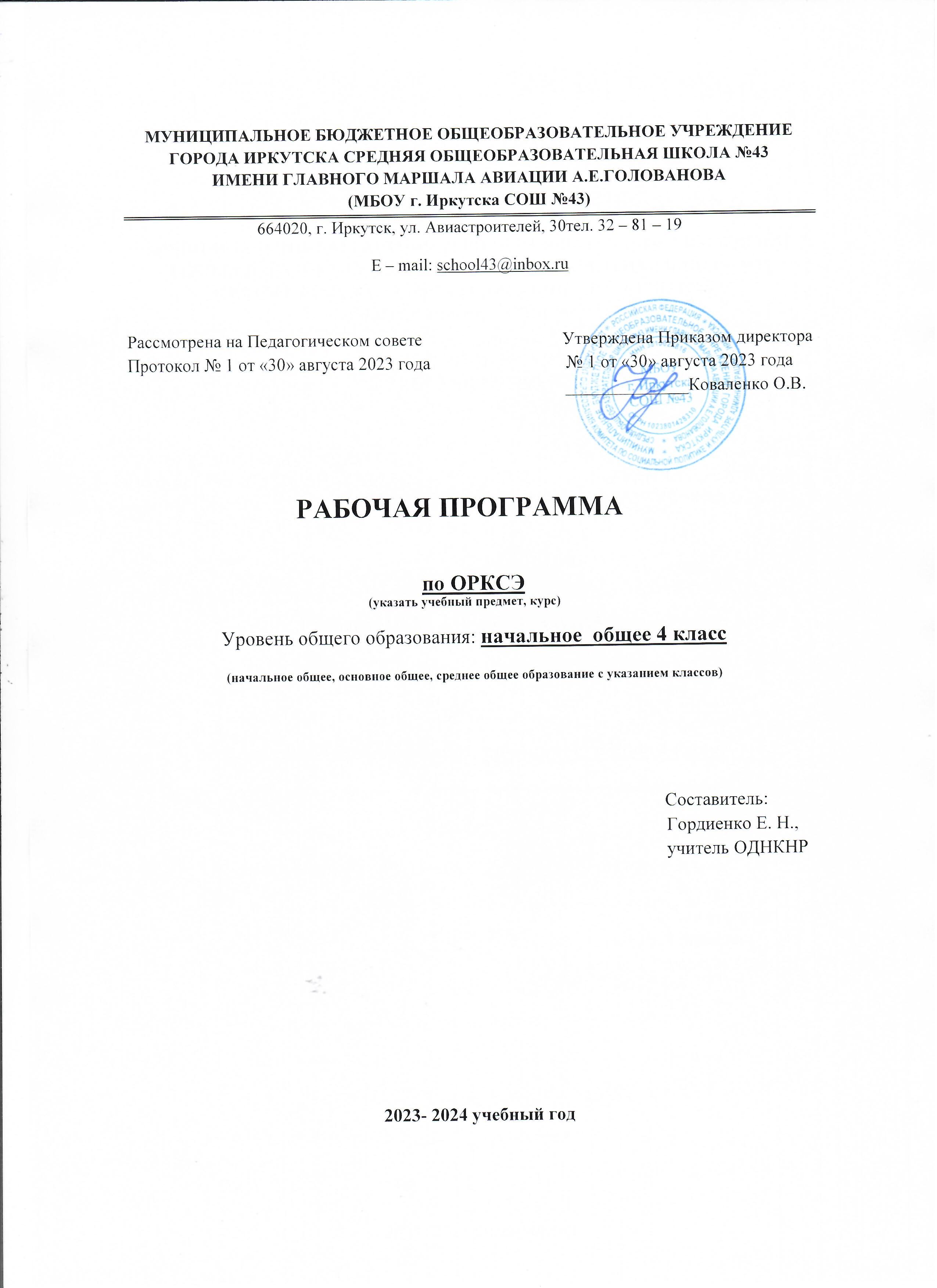 ПОЯСНИТЕЛЬНАЯ ЗАПИСКАРабочая программа отражает вариант конкретизации требований Федерального государственного образовательного стандарта начального общего образования (далее — ФГОС НОО) по ОРКСЭ и обеспечивает содержательную составляющую ФГОС НОО. ОБЩАЯ ХАРАКТЕРИСТИКА УЧЕБНОГО ПРЕДМЕТА «ОСНОВЫ РЕЛИГИОЗНЫХ КУЛЬТУР И СВЕТСКОЙ ЭТИКИ»Планируемые результаты освоения курса ОРКСЭ включают результаты по каждому учебному модулю. При конструировании планируемых результатов учитываются цели обучения, требования, которые представлены в стандарте, и специфика содержания каждого учебного модуля. Общие результаты содержат перечень личностных и метапредметных достижений, которые приобретает каждый обучающийся, независимо от изучаемого модуля. Культурологическая направленность предмета способствует развитию у обучающихся 
представлений о нравственных идеалах и ценностях религиозных и светских традиций народов России, формированию ценностного отношения к социальной реальности, осознанию роли буддизма, православия, ислама, иудаизма, светской этики в истории и культуре нашей страны.Коммуникативный подход к преподаванию предмета ОРКСЭ предполагает организацию 
коммуникативной деятельности обучающихся, требующей от них умения выслушивать позицию партнёра по деятельности, принимать её, согласовывать усилия для достижения поставленной цели, находить адекватные вербальные средства передачи информации и рефлексии. Деятельностный подход, основывающийся на принципе диалогичности, осуществляется в процессе активного взаимодействия обучающихся, сотрудничества, обмена информацией, обсуждения разных точек зрения и т. п.Предпосылками усвоения младшими школьниками содержания курса являются психологические особенности детей, завершающих обучение в начальной школе: интерес к социальной жизни, любознательность, принятие авторитета взрослого. Психологи подчёркивают естественную открытость детей этого возраста, способность эмоционально реагировать на окружающую действительность, остро реагировать как на доброжелательность, отзывчивость, доброту других людей, так и на проявление несправедливости, нанесение обид и оскорблений. Всё это становится предпосылкой к пониманию законов существования в социуме и принятию их как руководства к собственному поведению. Вместе с тем в процессе обу​чения необходимо учитывать, что младшие школьники с трудом усваивают абстрактные философские сентенции, нравственные поучения, поэтому особое внимание должно быть уделено эмоциональной стороне восприятия явлений социальной жизни, связанной с проявлением или нарушением нравственных, этических норм, обсуждение конкретных жизненных ситуаций, дающих образцы нравственно ценного поведения.ЦЕЛИ И ЗАДАЧИ ИЗУЧЕНИЯ УЧЕБНОГО ПРЕДМЕТА «ОСНОВЫ РЕЛИГИОЗНЫХ КУЛЬТУР И СВЕТСКОЙ ЭТИКИ»Целью ОРКСЭ является формирование у обучающегося мотивации к осознанному нравственному поведению, основанному на знании и уважении культурных и религиозных традиций 
многонационального народа России, а также к диалогу с представителями других культур и мировоззрений.Основными задачами ОРКСЭ являются:—  знакомство обучающихся с основами православной, мусульманской, буддийской, иудейской культур, основами мировых религиозных культур и светской этики по выбору родителей(законных представителей);—  развитие представлений обучающихся о значении нравственных норм и ценностей в жизни личности, семьи, общества;—  обобщение знаний, понятий и представлений о духовной культуре и морали, ранее 
полученных в начальной школе, формирование ценностно-смысловой сферы личности с учётом мировоззренческих и культурных особенностей и потребностей семьи;—  развитие способностей обучающихся к общению в полиэтничной, разномировоззренческой и многоконфессиональной среде на основе взаимного уважения и диалога. Основной 
методологический принцип реализации ОРКСЭ — культурологический подход, способствующий формированию у младших школьников первоначальных представлений о культуре 
традиционных религий народов России (православия, ислама, буддизма, иудаизма), российской светской (гражданской) этике, основанной на конституционных правах, свободах и обязанностях человека и гражданина в Российской Федерации.МЕСТО УЧЕБНОГО ПРЕДМЕТА «ОСНОВЫ РЕЛИГИОЗНЫХ КУЛЬТУР И СВЕТСКОЙ ЭТИКИ» В УЧЕБНОМ ПЛАНЕ	Учебный предмет "Основы религиозных культур и светской этики" изучается в 4 классе один час в неделе, общий объем составляет 34 часаСОДЕРЖАНИЕ УЧЕБНОГО ПРЕДМЕТА 	Модуль «ОСНОВЫ СВЕТСКОЙ ЭТИКИ»
	Россия — наша Родина. Культура и религия. Этика и её значение в жизни человека. Праздники как одна из форм исторической памяти. Образцы нравственности в культурах разных народов.Государство и мораль гражданина. Образцы нравственности в культуре Отечества. Трудовая мораль. Нравственные традиции предпринимательства. Что значит быть нравственным в наше время. Высшие нравственные ценности, идеалы, принципы морали. Методика создания морального кодекса в школе.Нормы морали. Этикет. Образование как нравственная норма. Методы нравственного самосовершенствования.	Любовь и уважение к Отечеству. Патриотизм многонационального и многоконфессионального народа России.ПЛАНИРУЕМЫЕ ОБРАЗОВАТЕЛЬНЫЕ РЕЗУЛЬТАТЫЛИЧНОСТНЫЕ РЕЗУЛЬТАТЫВ результате изучения предмета «Основы религиозных культур и светской этики» в 4 классе у обучающегося будут сформированы следующие личностные результаты:—  понимать основы российской гражданской идентичности, испытывать чувство гордости за свою Родину;—  формировать национальную и гражданскую самоидентичность, осознавать свою этническую и национальную принадлежность;—  понимать значение гуманистических и демократических ценностных ориентаций; осознавать ценность человеческой жизни;—  понимать значение нравственных норм и ценностей как условия жизни личности, семьи, общества;—  осознавать право гражданина РФ исповедовать любую традиционную религию или не исповедовать никакой ре​лигии;—  строить своё общение, совместную деятельность на основе правил коммуникации: умения договариваться, мирно разрешать конфликты, уважать другое мнение, независимо от принадлежности собеседников к религии или к атеизму;—  соотносить свои поступки с нравственными ценностями, принятыми в российском обществе, проявлять уважение к духовным традициям народов России, терпимость к представителям разного вероисповедания;—  строить своё поведение с учётом нравственных норм и правил; проявлять в повседневной жизни доброту, справедливость, доброжелательность в общении, желание при необходимости прийти на помощь;—  понимать необходимость обогащать свои знания о духовно-нравственной культуре, стремиться анализировать своё поведение, избегать негативных поступков и действий, оскорб​‐ляющих других людей;—  понимать необходимость бережного отношения к материальным и духовным ценностям.МЕТАПРЕДМЕТНЫЕ РЕЗУЛЬТАТЫ—  овладевать способностью понимания и сохранения целей и задач учебной деятельности, поиска оптимальных средств их достижения;—  формировать умения планировать, контролировать и оценивать учебные действия в 
соответствии с поставленной задачей и условиями её реализации, определять и находить наиболее эффективные способы достижения результата, вносить соответствующие коррективы в процесс их реализации на основе оценки и учёта характера ошибок, понимать причины успеха/неуспеха учебной деятельности;—  совершенствовать умения в различных видах речевой деятельности и коммуникативных ситуациях; адекватное использование речевых средств и средств информационно-коммуникационных технологий для решения различных коммуникативных и познавательных задач;—  совершенствовать умения в области работы с информацией, осуществления информационного поиска для выполнения учебных заданий;—  овладевать навыками смыслового чтения текстов различных стилей и жанров, осознанного построения речевых высказываний в соответствии с задачами коммуникации;—  овладевать логическими действиями анализа, синтеза, сравнения, обобщения, классификации, установления аналогий и причинно-следственных связей, построения рассуждений, отнесения к известным понятиям;—  формировать готовность слушать собеседника и вести диалог, признавать возможность существования различных точек зрения и право каждого иметь свою собственную, умений излагать своё мнение и аргументировать свою точку зрения и оценку событий;—  совершенствовать организационные умения в области коллективной деятельности, умения определять общую цель и пути её достижения, умений договариваться о распределении ролей в совместной деятельности, адекватно оценивать собственное поведение и поведение окружающих.Универсальные учебные действияПознавательные УУД:—  ориентироваться в понятиях, отражающих нравственные ценности общества — мораль, этика, этикет, справедливость, гуманизм, благотворительность, а также используемых в разных религиях (в пределах изученного);—  использовать разные методы получения знаний о традиционных религиях и светской этике (наблюдение, чтение, сравнение, вычисление);—  применять логические действия и операции для решения учебных задач: сравнивать, анализировать, обобщать, делать выводы на основе изучаемого фактического материала;—  признавать возможность существования разных точек зрения; обосновывать свои суждения, приводить убедительные доказательства;—  выполнять совместные проектные задания с опорой на предложенные образцы.Работа с информацией:—  воспроизводить прослушанную (прочитанную) информацию, подчёркивать её принадлежность к определённой религии и/или к гражданской этике;—  использовать разные средства для получения информации в соответствии с поставленной учебной задачей (текстовую, графическую, видео);—  находить дополнительную информацию к основному учебному материалу в разныхинформационных источниках, в том числе в Интернете (в условиях контролируемого входа);—  анализировать, сравнивать информацию, представленную в разных источниках, с помощью учителя, оценивать её объективность и правильность.Коммуникативные УУД:—  использовать смысловое чтение для выделения главной мысли религиозных притч, сказаний, произведений фольклора и художественной литературы, анализа и оценки жизненных ситуаций, раскрывающих проблемы нравственности, этики, речевого этикета;—  соблюдать правила ведения диалога и дискуссии; корректно задавать вопросы и высказывать своё мнение; проявлять уважительное отношение к собеседнику с учётом особенностей участников общения;—  создавать небольшие тексты-описания, тексты-рассуждения для воссоздания, анализа и оценки нравственно-этических идей, представленных в религиозных учениях и светской этике.Регулятивные УУД:—  проявлять самостоятельность, инициативность, организованность в осуществлении учебной деятельности и в конкретных жизненных ситуациях; контролировать состояние своего здоровья и эмоционального благополучия, предвидеть опасные для здоровья и жизни ситуации и способы их предупреждения;—  проявлять готовность изменять себя, оценивать свои поступки, ориентируясь на 
нравственные правила и нормы современного российского общества; проявлять способность к сознательному самоограничению в поведении;—  анализировать ситуации, отражающие примеры положительного и негативного отношения к окружающему миру (природе, людям, предметам трудовой деятельности);—  выражать своё отношение к анализируемым событиям, поступкам, действиям: одобрять нравственные нормы поведения; осуждать проявление несправедливости, жадности, нечестности, зла;—  проявлять высокий уровень познавательной мотивации, интерес к предмету, желание больше узнать о других религиях и правилах светской этики и этикета.Совместная деятельность:—  выбирать партнёра не только по личным симпатиям, но и по деловым качествам, корректно высказывать свои пожелания к работе, спокойно принимать замечания к своей работе, объективно их оценивать;—  владеть умениями совместной деятельности: подчиняться, договариваться, руководить; терпеливо и спокойно разрешать возникающие конфликты;—  готовить индивидуально, в парах, в группах сообщения по изученному и дополнительному материалу с иллюстративным материалом и видеопрезентацией.ПРЕДМЕТНЫЕ РЕЗУЛЬТАТЫ	Предметные результаты освоения образовательной программы модуля «Основы светской этики»должны отражать сформированность умений:—  выражать своими словами первоначальное понимание сущности духовного развития как осознания и усвоения человеком значимых для жизни представлений о себе, людях, окружающей действительности;—  выражать своими словами понимание значимости нравственного самосовершенствования и роли в этом личных усилий человека, приводить примеры;—  выражать понимание и принятие значения российских традиционных духовных и нравственных ценностей, духовно-нравственной культуры народов России, российского общества как источника и основы духовного развития, нравственного совершенствования;—  рассказывать о российской светской (гражданской) этике как общепринятых в российском обществе нормах морали, отношений и поведения людей, основанных на российских 
традиционных духовных ценностях, конституционных правах, свободах и обязанностях человека и гражданина в России;—  раскрывать основное содержание нравственных категорий российской светской этики (справедливость, совесть, ответственность, сострадание, ценность и достоинство человеческой жизни, взаимоуважение, вера в добро, человеколюбие, милосердие, добродетели, патриотизм, труд) в отношениях между людьми в российском обществе; объяснять «золотое правило нравственности»;—  высказывать суждения оценочного характера о значении нравственности в жизни человека, семьи, народа, общества и государства; умение различать нравственные нормы и нормы этикета, приводить примеры;—  первоначальный опыт осмысления и нравственной оценки поступков, поведения (своих и других людей) с позиций российской светской (гражданской) этики;—  раскрывать своими словами первоначальные представления об основных нормах российской светской (гражданской) этики: любовь к Родине, российский патриотизм и гражданственность, защита Отечества; уважение памяти предков, исторического и культурного наследия и 
особенностей народов России, российского общества; уважение чести, достоинства, доброго имени любого человека; любовь к природе, забота о животных, охрана окружающей среды;—  рассказывать о праздниках как одной из форм исторической памяти народа, общества; российских праздниках (государственные, народные, религиозные, семейные праздники); российских государственных праздниках, их истории и традициях (не менее трёх), религиозных праздниках (не менее двух разных традиционных религий народов России), праздниках в своём регионе (не менее одного), о роли семейных праздников в жизни человека, семьи;—  раскрывать основное содержание понимания семьи, отношений в семье на основе российских традиционных духовных ценностей (семья — союз мужчины и женщины на основе взаимнойлюбви для совместной жизни, рождения и воспитания детей; любовь и забота родителей о детях; любовь и забота детей о нуждающихся в помощи родителях; уважение старших по возрасту, предков); российских традиционных семейных ценностей;—  распознавать российскую государственную символику, символику своего региона, объяснять её значение; выражать уважение российской государственности, законов в рос​сийском обществе, законных интересов и прав людей, сограждан;—  рассказывать о трудовой морали, нравственных традициях трудовой деятельности, предпринимательства в России; выражать нравственную ориентацию на трудолюбие, честный труд, уважение к труду, трудящимся, результатам труда;—  рассказывать о российских культурных и природных памятниках, о культурных и природных достопримечательностях своего региона;—  раскрывать основное содержание российской светской (гражданской) этики на примерах образцов нравственности, российской гражданственности и патриотизма в истории России;—  объяснять своими словами роль светской (гражданской) этики в становлении российской государственности;—  первоначальный опыт поисковой, проектной деятельности по изучению исторического и культурного наследия народов России, российского общества в своей местности, регионе, оформлению и представлению её результатов;—  приводить примеры нравственных поступков, совершаемых с опорой на этические нормы российской светской (гражданской) этики и внутреннюю установку личности поступать согласно своей совести;—  выражать своими словами понимание свободы мировоззренческого выбора, отношения человека, людей в обществе к религии, свободы вероисповедания; понимание российского общества как многоэтничного и многорелигиозного (приводить примеры), понимание 
российского общенародного (общенационального, гражданского) патриотизма, любви к Отечеству, нашей общей Родине — России; приводить примеры сотрудничества последователей традиционных религий;—  называть традиционные религии в России, народы России, для которых традиционными религиями исторически являются православие, ислам, буддизм, иудаизм;—  выражать своими словами понимание человеческого достоинства, ценности человеческой жизни в российской светской (гражданской) этике.ТЕМАТИЧЕСКОЕ ПЛАНИРОВАНИЕ ПОУРОЧНОЕ ПЛАНИРОВАНИЕУЧЕБНО-МЕТОДИЧЕСКОЕ ОБЕСПЕЧЕНИЕ ОБРАЗОВАТЕЛЬНОГО ПРОЦЕССА ОБЯЗАТЕЛЬНЫЕ УЧЕБНЫЕ МАТЕРИАЛЫ ДЛЯ УЧЕНИКАОсновы религиозных культур и светской этики. Основы светской этики (в 2 частях). 4 класс. Часть 1: Виноградова Н.Ф., Власенко В.И., Поляков А.В.; Часть 2: Виноградова Н.Ф. Акционерное общество«Издательство «Просвещение»; 
Введите свой вариант:МЕТОДИЧЕСКИЕ МАТЕРИАЛЫ ДЛЯ УЧИТЕЛЯУМК ОРКСЭ для учителяЦИФРОВЫЕ ОБРАЗОВАТЕЛЬНЫЕ РЕСУРСЫ И РЕСУРСЫ СЕТИ ИНТЕРНЕТinfourokМАТЕРИАЛЬНО-ТЕХНИЧЕСКОЕ ОБЕСПЕЧЕНИЕ ОБРАЗОВАТЕЛЬНОГО ПРОЦЕССАУЧЕБНОЕ ОБОРУДОВАНИЕ 
компьютер, проекторОБОРУДОВАНИЕ ДЛЯ ПРОВЕДЕНИЯ ЛАБОРАТОРНЫХ, ПРАКТИЧЕСКИХ РАБОТ, ДЕМОНСТРАЦИЙ 
не требуется№
п/пНаименование разделов и тем программыКоличество часовКоличество часовКоличество часовДата 
изученияВиды деятельностиВиды, формы контроляЭлектронные 
(цифровые) 
образовательные ресурсы№
п/пНаименование разделов и тем программывсегоконтрольные работыпрактические работыДата 
изученияВиды деятельностиВиды, формы контроляЭлектронные 
(цифровые) 
образовательные ресурсыМодуль 1. Основы светской этикиМодуль 1. Основы светской этикиМодуль 1. Основы светской этикиМодуль 1. Основы светской этикиМодуль 1. Основы светской этикиМодуль 1. Основы светской этикиМодуль 1. Основы светской этикиМодуль 1. Основы светской этикиМодуль 1. Основы светской этики1.1.Россия — наша Родина10005.09.2023использовать ключевые понятия учебной темы в устной и письменной речи, применять их при анализе и оценке явлений и фактов действительности; рассказывать о роли культурных традиций в жизни народов России, о значении культурных традиций в жизни человека, семьи, народа, общества; 
проверять себя и самостоятельно оценивать свои достижения; 
приводить примеры единения народов России (например, праздники);Устный опрос;infourok1.2.Этика и её значение в жизни человека. Нормы морали. Нравственные ценности, идеалы, принципы80012.09.2023 11.11.2023использовать основные понятия темы в устной и письменной речи, рассматривать иллюстративный материал, соотносить текст с иллюстрациями; 
составлять небольшой текст-рассуждение на темы добра и зла, моральных ценностей, идеалов; 
высказывать суждения оценочного характера о значении нравственности в жизни человека, семьи, народа, общества, государства; 
рассуждать о возможности и необходимости соблюдения нравственных норм в жизни человека, общества, раскрывать понимание «золотого правила этики»; размышлять и рассуждать на морально-этические темы; 
проверять себя и самостоятельно оценивать свои достижения;Устный опрос;infourok1.3.Государство и мораль гражданина.Основной Закон (Конституция) в 
государстве как источник российской гражданской этики10014.11.2023 16.11.2023читать и понимать учебный текст, объяснять зна​чение слов (терминов и понятий) с опорой на текст учебника; 
выражать понимание нравственного долга и ответственности человека в российском обществе, государстве; 
рассказывать о российской гражданской этике как общепринятых в российском обществе нормах морали, отношений и поведения людей, основанных на 
конституционных правах, свободах, обязанностях человека; 
раскрывать основное содержание норм российской гражданской этики 
(справедливость, ответственность, ценность и достоинство человеческой жизни, взаимоуважение, уважение к старшим, к труду, свобода совести, свобода 
вероисповедания, забота о природе, историческом и культурном наследии и др.); использовать систему условных обозначений при выполнении заданий; 
проверять себя и самостоятельно оценивать свои достижения;Устный опрос;infourok1.4.Образцы нравственности в культуре Отечества, народов России. Природа и человек60021.11.2023 30.12.2023рассуждать о необходимости соблюдения нравственных норм жизни в обществе; рассуждать о нравственных нормах на примерах образцов поведения людей, исторических и литературных героев, защитников Отечества в истории России и современности; 
рассуждать о возможности и необходимости бережного отношения к природе и личной ответственности за это каждого человека; 
осуществлять поиск необходимой информации для выполнения заданий;Самооценка с 
использованием«Оценочного 
листа»;infourok1.5.Праздники как одна из форм исторической памяти40010.01.2024 29.01.2024объяснять значение праздников как одной из форм исторической памяти народа, общества, их значение для укрепления единства народа, общества; 
рассказывать о российских праздниках (государственные, народные, религиозные, семейные), День народного единства, День защитников Отечества и др., о 
праздниках в своём регионе, местности проживания; 
осуществлять поиск необходимой информации для выполнения заданий;Устный опрос;infourok1.6.Семейные ценности. Этика семейных отношений10006.02.2024 11.02.2024раскрывать основное содержание понимания семьи, отношений в семье на основе взаимной любви и уважения, любовь и забота родителей о детях; любовь и забота детей о нуждающихся в помощи родителях; уважение старших; 
рассказывать о семейных традициях народов России, приводить примеры;Устный опрос;infourok1.7.Трудовая мораль. Нравственные традиции предпринимательства30013.02.2024 27.02.2024анализировать прочитанное с точки зрения полученных ранее знаний; 
рассказывать о трудовой морали, нравственных традициях трудовой деятельности, предпринимательства в России, приводить примеры; 
объяснять значение слов (терминов и понятий) с опорой на учебный текст;Устный опрос;infourok1.8.Что значит быть нравственным в наше время. Методы нравственного 
самосовершенствования60006.03.2024 15.04.2024выражать своими словами понятия урока; 
приводить примеры нравственных поступков, оценивать поступки свои и других людей; 
соотносить нравственные нормы с анализом личного опыта поведения; 
составлять небольшой текст-рассуждение на тему «Образцы нравственного поведения людей в современной жизни»; 
проверять себя и самостоятельно оценивать свои достижения;Устный опрос;infourok1.9.Этикет20017.04.2024 29.04.2024размышлять и рассуждать на темы правил поведения в обществе; 
различать нравственные нормы и правила этикета, приводить примеры; объяснять взаимосвязь этики и этикета, целесообразность правил этикета; рассказывать о правилах этикета в разных жизненных ситуациях, приводить примеры, использовать народные пословицы и поговорки; 
обосновывать необходимость соблюдения правил этикета в разных ситуациях; осуществлять поиск необходимой информации для выполнения заданий;Устный опрос;infourok1.10.Любовь и уважение к Отечеству.Патриотизм многонационального и 
многоконфессионального народа России20015.05.2024 29.05.2024закреплять и систематизировать представления о российской светской этике, духовно-нравственной культуре многонационального народа России, их значении в жизни человека, семьи, российского общества; 
сопоставлять понятия «патриотизм», «Отечество», «многонациональный народ России», «служение», соотносить определения с понятиями, делать выводы; использовать основные понятия темы в устной и письменной речи; 
проверять себя и самостоятельно оценивать свои достижения;Устный опрос;infourokОБЩЕЕ КОЛИЧЕСТВО ЧАСОВ ПО ПРОГРАММЕОБЩЕЕ КОЛИЧЕСТВО ЧАСОВ ПО ПРОГРАММЕ3400№
п/пТема урокаКоличество часовКоличество часовКоличество часовДата 
изученияВиды, формы контроля№
п/пТема урокавсего контрольные работыпрактические работыДата 
изученияВиды, формы контроля1.Россия — наша Родина10005.09.2023Устный опрос;2.Этика и её значение в жизни человека. Нормы морали. Нравственные ценности, идеалы, 
принципы10012.09.2023Устный опрос;3.Этика и её значение в жизни человека. Нормы морали. Нравственные ценности, идеалы, 
принципы10019.09.2023Устный опрос;4.Этика и её значение в жизни человека. Нормы морали. Нравственные ценности, идеалы, 
принципы10026.09.2023Самооценка с 
использованием«Оценочного 
листа»;5.Этика и её значение в жизни человека. Нормы морали. Нравственные ценности, идеалы, 
принципы10003.10.2023Устный опрос;6.Этика и её значение в жизни человека. Нормы морали. Нравственные ценности, идеалы, 
принципы10010.10.2023Устный опрос;7.Этика и её значение в жизни человека. Нормы морали. Нравственные ценности, идеалы, 
принципы10017.10.2023Устный опрос;8.Этика и её значение в жизни человека. Нормы морали. Нравственные ценности, идеалы, 
принципы10024.10.2023Устный опрос;9.Этика и её значение в жизни человека. Нормы морали. Нравственные ценности, идеалы, 
принципы10007.11.2023Устный опрос;10.Государство и мораль 
гражданина. Основной 
Закон (Конституция) в 
государстве как источник российской гражданской этики10016.11.2023Устный опрос;11.Образцы нравственности в культуре Отечества, 
народов России. Природа и человек10021.11.2023Устный опрос;12.Образцы нравственности в культуре Отечества, 
народов России. Природа и человек10028.11.2023Устный опрос;13.Образцы нравственности в культуре Отечества, 
народов России. Природа и человек10005.12.2023Устный опрос;14.Образцы нравственности в культуре Отечества, 
народов России. Природа и человек10012.12.2023Устный опрос;15.Образцы нравственности в культуре Отечества, 
народов России. Природа и человек10019.12.2023Устный опрос;16.Образцы нравственности в культуре Отечества, 
народов России. Природа и человек10026.12.2023  Устный опрос;17.Праздники как одна из 
форм исторической памяти10010.01.2024  Устный опрос;18.Праздники как одна из 
форм исторической памяти10016.01.2024Устный опрос;19.Праздники как одна из 
форм исторической памяти10023.01.2024Устный опрос;20.Праздники как одна из 
форм исторической памяти10030.01.2024Устный опрос;21.Семейные ценности. Этика семейных отношений10006.02.2024Устный опрос;22.Трудовая мораль.Нравственные традиции предпринимательства10013.02.2024Устный опрос;23.Трудовая мораль.Нравственные традиции предпринимательства10020.02.2024Устный опрос;24.Трудовая мораль.Нравственные традиции предпринимательства10027.02.2024Устный опрос;25.Что значит быть 
нравственным в наше 
время. Методы 
нравственного 
самосовершенствования10006.03.2024Устный опрос;26.Что значит быть 
нравственным в наше 
время. Методы 
нравственного 
самосовершенствования10013.03.2024Устный опрос;27.Что значит быть 
нравственным в наше 
время. Методы 
нравственного 
самосовершенствования10020.03.2024Устный опрос;28.Что значит быть 
нравственным в наше 
время. Методы 
нравственного 
самосовершенствования10003.04.2024Устный опрос;29.Что значит быть 
нравственным в наше 
время. Методы 
нравственного 
самосовершенствования10010.04.2024Устный опрос;30.Что значит быть 
нравственным в наше 
время. Методы 
нравственного 
самосовершенствования10017.04.2024Устный опрос;31.Этикет10024.04.2024Устный опрос;32.Этикет10015.05.2024Устный опрос;33.Любовь и уважение к 
Отечеству. Патриотизм многонационального и 
многоконфессионального народа России10022.05.2024Устный опрос;34.Любовь и уважение к 
Отечеству. Патриотизм многонационального и 
многоконфессионального народа России10029.05.2024Устный опрос;ОБЩЕЕ КОЛИЧЕСТВО ЧАСОВ ПО ПРОГРАММЕОБЩЕЕ КОЛИЧЕСТВО ЧАСОВ ПО ПРОГРАММЕ3400